Note: Please take screenshots of any error messages, should you receive any.Download this file: https://s3.amazonaws.com/download-us/HASP_Drivers/Sentinel_LDK_Run-time_cmd_line.zip Extract the downloaded file: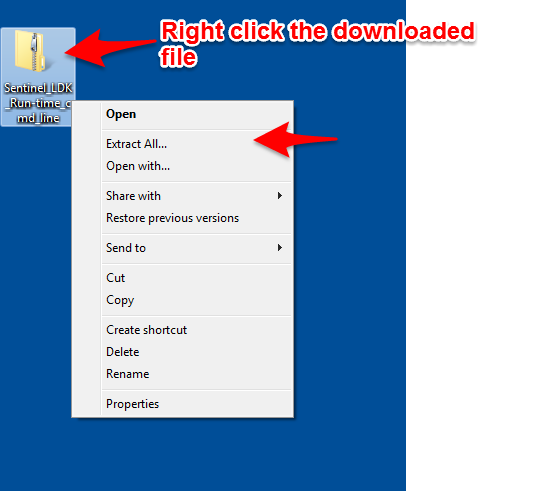 Click StartType cmd into the search bar and hit Enter or select cmd from the list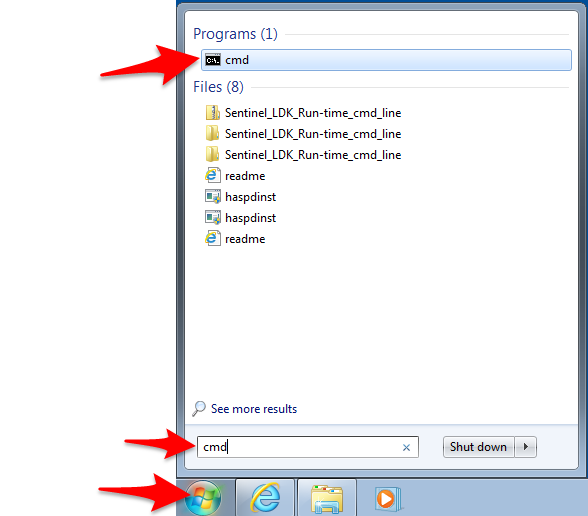 Drag and drop the “haspdinst.exe” file from the folder with the extracted files from step 1 into the command prompt window, leave a space and then type “-fr –kp –purge”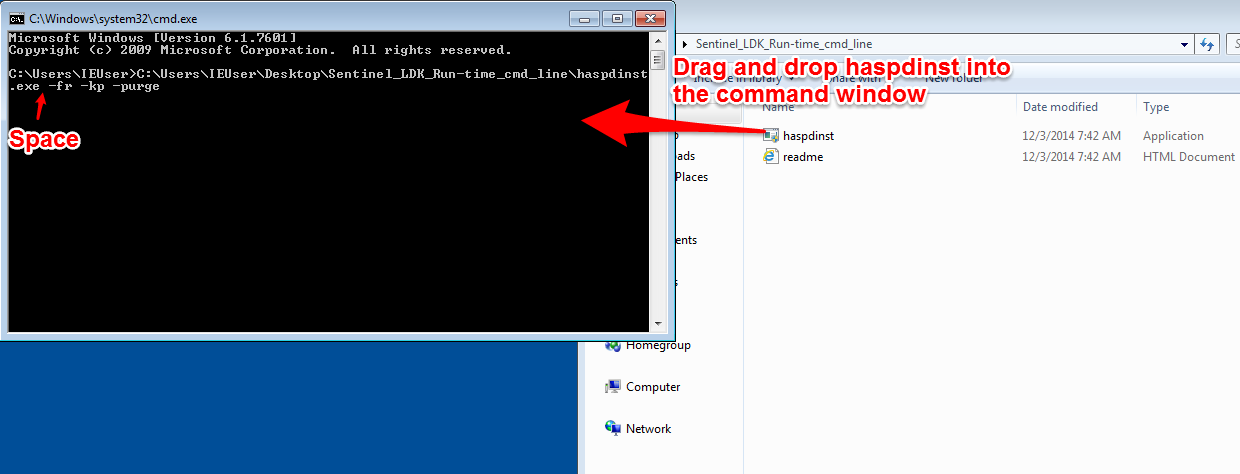 Hit EnterClick Yes in the User Account Control window: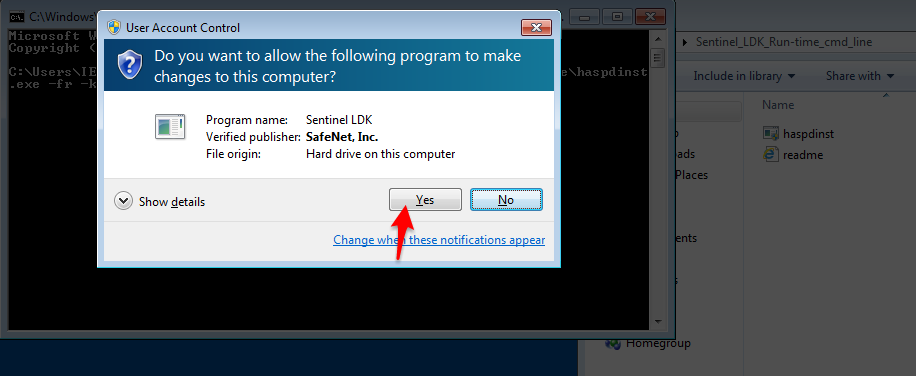 Click OK in the Sentinel Run-time Environment Installer window: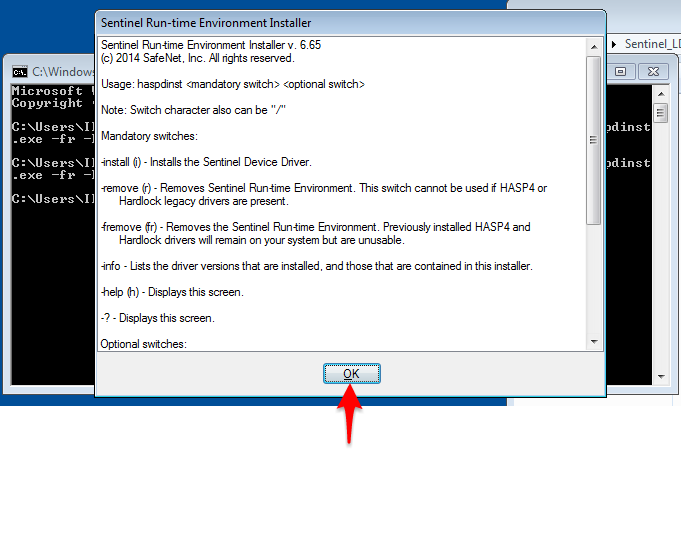 Restart your computer. Note: If you have a USB key, make sure it is unplugged.Login with administrator privilegesImportant: disable your antivirusClick StartType cmd into the search bar and hit EnterDrag and drop the “haspdinst.exe” file from the folder with the extracted files from step 1 into the command prompt window, leave a space and then type “-i”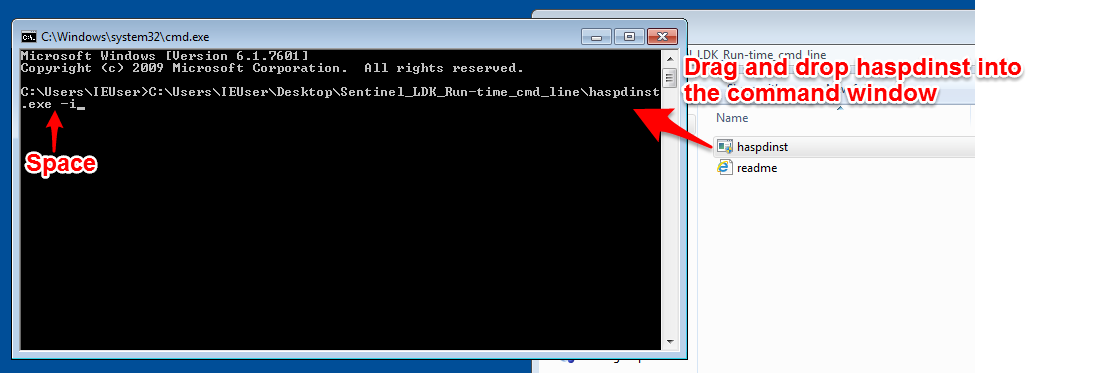 Hit EnterClick Yes in the User Account Control window: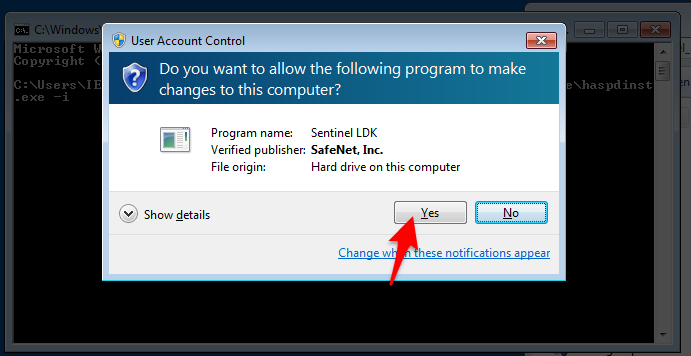 Click OK in the Sentinel Run-time Environment Installer window:Open your browser and take a screenshot of http://localhost:1947/_int_/features.htmlIf you are able to access http://localhost:1947/_int_/features.html and you can see a page similar to the one below, you should now be able to run the software.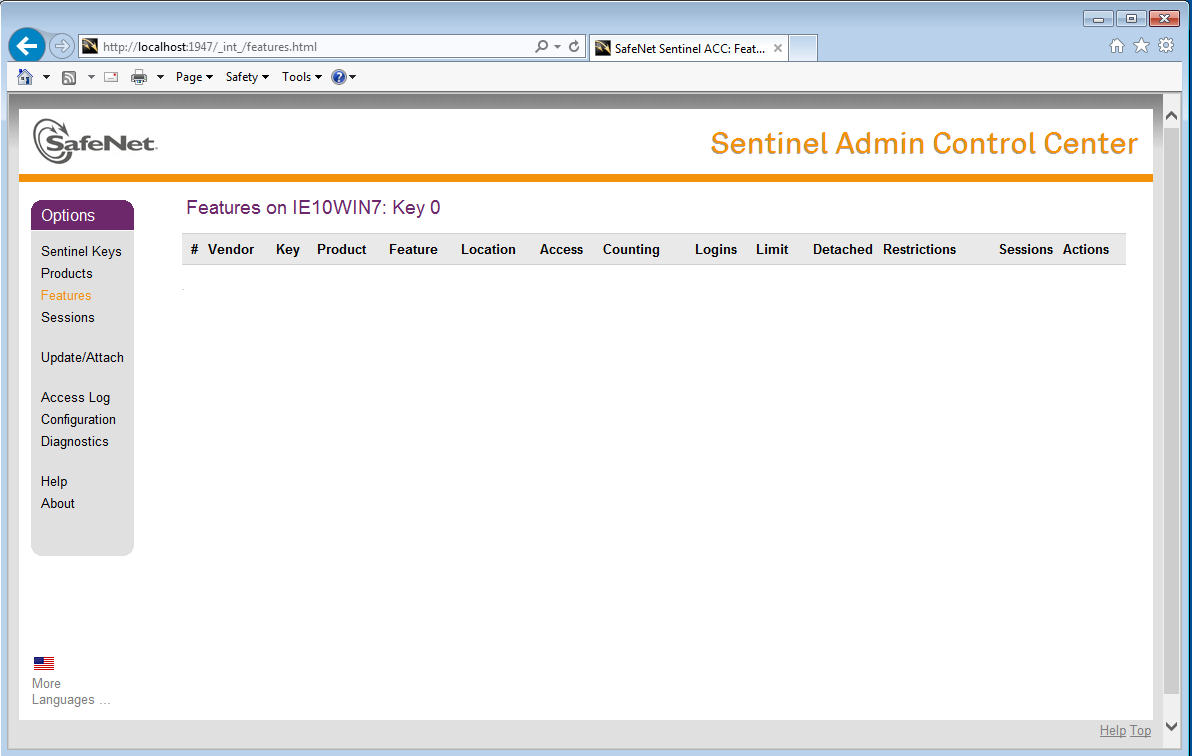 